 CENTURYLINK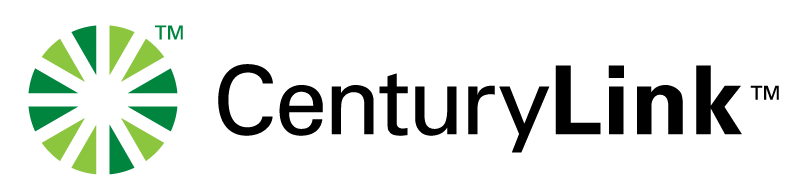 1600 7th Avenue, Room 1506(206) 733-5178Email:  Maura.peterson@centurylink.comMaura ReynoldsParalegalJuly 24, 2018Via Web PortalMr. Mark L. Johnson, Executive Director and SecretaryWashington Utilities & Transportation Commission1300 S. Evergreen Park Drive SWOlympia, Washington  98507-7250	Re:	Docket No. UT-170042CONFIDENTIAL – July 20, 2018 NORS Outage ReportsDear Mr. Johnson:Pursuant to Paragraph 35 of Order No. 3 in Docket No. UT-170042, enclosed are the following NORs Outage Reports:PUC_WA.071918.002.I (initial) Incident Date: 7/19/2018PUC_WA.071918.002.N (notification) Incident Date: 7/19/18These reports are confidential pursuant to the protective order in this docket and are also provided in redacted versions.Sincerely,/s/ Maura ReynoldsMaura Reynolds, Paralegal1600 7th Avenue, Room 1506(206) 733-5178Maura.peterson@centurylink.comEnclosure